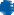 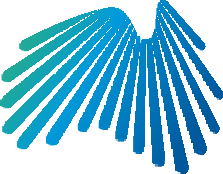 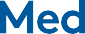 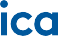 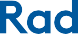 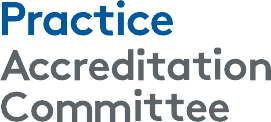 Accreditation standards:Medical radiation practice2019ContentsPreambleOn 1 July 2012, the medical radiation practice profession joined the National Registration and Accreditation Scheme (the National Scheme) under the Health Practitioner Regulation National Law, as in force in each state and territory (the National Law).The Medical Radiation Practice Board of Australia (the Board) established the Medical Radiation Practice Accreditation Committee (the Accreditation Committee) under the National Law. The Accreditation Committeeis responsible for developing and reviewing, and the Board is responsible for approving and publishing the accreditation standards against which education providers and their implementation of medical radiation practice programs of study (programs) are assessed when applying for accreditation under the National Law. The Boardfirst published approved accreditation standards for medical radiation practice programs in December 2013. The Accreditation Committee must regularly review the approved accreditation standards to ensure that they are contemporary and relevant.The Accreditation Committee accredits programs that meet, and monitors accredited programs to ensure they continue to meet, the approved accreditation standards for medical radiation practice programs. Accreditation of a medical radiation practice program therefore providesassurance that graduating students from the program have the knowledge, skills and other professional attributes needed to safely and competently practise as a medical radiation practitioner in Australia. The Accreditation Committee provides reports about accredited  programs to the Board. The Board considers these reports when it approves programs for registration purposes.Graduates of an accredited and approved medical radiation practice program are qualified for general registration to practise as a diagnostic radiographer, radiation therapist or nuclear medicine technologist.This document contains:A preamble relevant to the context of the medical radiation practice accreditation standardsThe medical radiation practice accreditation standards and their associated criteriaGuidance on the evidence to be presented by education providers seeking accreditation or responding to monitoring of an accredited medical radiation practice program, including:expected information for each criterion to be presentedexplanatory notes, to help common understandings between accreditation assessment teams and providers about the Accreditation Committee’s requirementsa glossary of key terms used, anda list of acronyms.Assessment teams and education providers should also refer to the separate document Medical radiation practice accreditation process for information about the accreditation processes and procedures used by the Accreditation Committee to assess and monitor programs against the accreditation standards.Overview of the Accreditation standards: Medical radiation practice (2019)The Accreditation standards: Medical radiation practice (2019) (the accreditation standards) recognise contemporary practice in standards development across Australia and internationally. The accreditation standardsfocus on the demonstration of outcomes. Where education processes are considered, the evidence required by the Accreditation Committee relates to learning outcomesand related assessment tasks rather than evidence of any specific process. The accreditation standards accommodate a range of educational models andvariations in curriculum design, teaching methods, and assessment approaches. The focus is on demonstrating that student learning outcomes and assessment tasks map to all the Professional capabilities for medical radiation practitioners (professional capabilities).Mapping  learning  outcomes and assessment tasks to the Professional capabilities for medical radiation practitionersThese accreditation standards refer to the professional capabilities. The accreditation standards published in 2013 included the ‘Professional capabilities of medical radiation practice graduates’ as Field 6; however, the revised professional capabilities developed by the Board in 2019 will be included as an appendix to these accreditation standards. The revised professional capabilities will continue to identify the knowledge, skills and professional attributes needed to safely and competently practiseas a medical radiation practitioner in Australia. They also describe the threshold level of professional capability needed for both initial and continuing registration.These accreditation standards require education providers to design and implement a program where unit/subject learning outcomes and assessment tasks map to all the professional capabilities. Accreditation of a program therefore provides assurance to the Board and the community that graduating students from the medical radiation practice program have the knowledge, skills and professional attributes needed to safely and competently practise as a medical radiation practitioner in Australia. The professional capabilities will be published on the Board’s website.1See www.medicalradiationpracticeboard.gov.au.The relationship between the Accreditation Committee and other regulatorsThe Accreditation Committee recognises the role of the Department of Education and Training (DET), the Higher Education Standards Panel (HESP)2 and the Tertiary Education Quality Standards Agency (TEQSA)3 in the regulation and quality assurance of higher education in Australia. The Accreditation Committee does not seek to duplicate the role of these bodies and does not assess against the standards from the Higher Education Standards Framework (Threshold Standards) 2015 (threshold HES).4 The accreditation standards in this document are limitedto aspects of the education provider and program that are directly related to ensuring students have the knowledge, skills and professional attributes needed to safely and competently practise as a medical radiation practitioner in Australia.Structure of the accreditation  standardsThe accreditation standards comprise five standards:Assuring safe practiceAcademic governance and quality assurance of the programProgram design, implementation and resourcingThe student experienceAssessmentA standard statement articulates the key purpose of each standard.Each standard statement is supported by multiple criteria. The criteria are not sub-standards; they are indicators that set out what is generally needed to meet the standard.The Accreditation Committee considers whether the education provider and its program have met each criterion. When the Accreditation Committee determines whether the evidence presented by an education provider demonstrates that a particular standard is met, it takesa balanced view of the findings for each criterion in the context of the whole standard and its intent.Guidance on the presentation of evidence for accreditation assessment and its evaluation by assessment teams and the Accreditation CommitteeThe Accreditation Committee relies on assessment of current documentary evidence submitted by the education provider during the accreditation process and experiential evidence obtained by the assessment team through site visits and discussions with a range of:studentsstaff at the education providerwork-integrated learning supervisors and other staff at facilities and health services used for work-integrated learning, andgraduates of the program, and their employers.Expert assessment teams established by the Accreditation Committee, evaluate the evidence the education provider presents for each criterion using the principles of fairness, validity, flexibility, sufficiency and reliability. The teams report their evaluation findings to the Accreditation Committee. The Accreditation Committee considers these findings and decides whether the accreditation standards are met. The Accreditation Committee also decides on accreditation of the program in accordance with section 48 of the National Law. Programs may be accredited, accredited with conditions and/or specific monitoring requirements, or not accredited. The onus is on the education provider to present evidence that demonstrates how the medical radiation practice program meets each of the accreditation standards.For information on the HESP, see www.education.gov.au/higher-education-standards-panel-hesp-0. Accessed 15 February 2019.For information on TEQSA, see www.teqsa.gov.au.For information on the threshold HES, see www.legislation.gov.au/Details/F2015L01639. Accessed 15 February 2019.Guidance on presenting explanation and expected informationThe Accreditation Committee expects the education provider to explain how they meet each standard and provide the relevant expected information.Education providers are expected to:make clear in their explanation, the purpose of including each piece of expected informationhighlight where the relevant information can be found in the expected information documentsi.e. provide the page number and paragraph number which are relevant, andreference the criterion (or criteria) to which each piece of expected information relates.Some documents listed in the expected information may be applicable across multiple standards and criteria. For example, unit/subject profiles/outlines are expected to be provided for Criteria 1.1, 3.3, 3.5, 3.6, 3.7 and 5.1, but serve different purposes for each criterion, therefore the accompanying explanation would be different for each criterion.Providing a staffing profileThe Accreditation Committee expects the education provider to provide a staffing profile for Criteria2.13, 2.15, 3.12 and 5.4. The purpose of the staffing profile differs for each standard. The Accreditation Committee recognises that there may be duplication of information requested across these criteria, and therefore would accept submission of one staffing profile that covers all the relevant information across the criteria mentioned above.A template for the staffing profile is available to education providers for completion. Use of the template is optional and the information can be set out in a different format, as long as it includes the details identified in the expected information for relevant criteria.Providing examples of assessmentsThe Accreditation Committee expects the education provider to provide examples of assessments for Criteria 1.1, 1.3, and 5.1. The examples are expected to include at least three different assessmenttools or modalities. For each tool or modality, it is expected that three de-identified examples from students across the range of performance are provided. Where possible this will include anexample of a satisfactory or pass, and an example of unsatisfactory or fail.Implementation of formal mechanismsThe Accreditation Committee recognises that it is likely that TEQSA has assessed the education provider’s policy and procedure portfolio. The Accreditation Committee requires evidence of the implementation of formal mechanisms at theprogram level i.e. the outputs and/or outcomes, not just a description of the process, or copies of policy and procedure documents i.e. the inputs.Monitoring of accredited programsAfter the Accreditation Committee accredits a program, the Committee has a legal responsibility under Section 50 of the National Law to monitor whether the programcontinues to meet the accreditation standards. Continued accreditation requires that the Accreditation Committee remains satisfied the program and education provider continue to meet the accreditation standards while students continue to be enrolled in the accredited program.The education provider should keep the expected information listed in this document up to date and available during the life of the program because the Accreditation Committee expects information to be presented at each round of monitoring. The expected information to be presented during monitoring will be based on the findings of the original assessment (or previous monitoring) and risks identified by the Accreditation Committee.During monitoring, the Accreditation Committee relies primarily on assessment of documentary evidence submitted by the education provider. If the Accreditation Committee is not reasonably satisfied the accredited program continues to meet the accreditation standards, it may seek further evidence through discussions with the education provider and/or through a site visit.Feedback and further informationThe Accreditation Committee invites education providers, accreditation assessors and other users to provide feedback on the expected information and explanatory notes within this document.Please email your comments and suggestions to the Program Accreditation Team at program.accreditation@ ahpra.gov.au . The Accreditation Committee will review all feedback, which will inform any future refinements to this document.For further information please contact:Program Accreditation Team AHPRAGPO Box 9958Melbourne VIC 3001Emailprogram.accreditation@ahpra.gov.au Websitewww.medicalradiationpracticeboard.gov.au/AccreditationThe accreditation standards, criteria, expected information, explanatory notesStandard 1: Assuring safe practiceStandard statement: Assuring safe practice is paramount in program design, implementation and monitoring.Standard 1: Explanatory notesThis standard addresses safe practice and the care of patients/clients as the prime considerations. The focus is on work- integrated learning and supervision and the way the education provider effectively manages work-integrated learning environments to ensure quality and reliable outcomes for both patients/clients and students.Safe practiceThere are many dimensions to safe practice such as knowing about the policy context, best practice guidance, how to manage risk effectively, and the responsibilitiesas a student and as a registered practitioner. The Accreditation Committee expects the education provider to assure safe practice in the program by implementing formal mechanisms relating to work-integrated learning environments and to teach students in the program about the different aspects of safe practice, including but not limited to, workplace health and safety (WHS), manual handling, and infection control.The Accreditation Committee recognises that Radiation use licence legislation may require supervision of students when they are operating certain equipment.Work-integrated learningThe Accreditation Committee recognises that education providers design and carry out work-integrated learning in a variety of ways. The Accreditation Committee expects the education provider to present documentary and experiential evidence that shows how their arrangements meet the accreditation standard.Achievement of pre-clinical capabilities before work-integrated learningTo enable students in the program to practise safely, the Accreditation Committee expects students to achieve  the pre-clinical capabilities that are relevant to their subsequent period of work-integrated learning, before providing patient/client care. Achievement of these pre- clinical capabilities is needed to minimise risk, particularly because supervision alone cannot assure safe practice.All students in the program must have an appropriate level of English language skills to communicate effectively with patients/clients, work-integrated learning supervisors, and other staff in the work-integrated learning setting. Another pre-clinical capability is practical application of relevant radiation safety guidelines.Work-integrated learning supervisorsWork-integrated-learning conducted in Australia must be supervised by practitioners who hold current registration with the Board, in the relevant division of the medical radiation practitioner register.The education provider is responsible for implementing and monitoring the quality of overseas work-integrated learning. The Accreditation Committee acknowledges that overseas work-integrated learning supervisors may not hold registration with the Board. It is expected that they are suitably experienced and qualified and that theAustralian standards of practice are recognised and upheld, including effective communication.Relevant accreditation and licensingThe Accreditation Committee expects the education provider to implement formal mechanisms that ensure each health service or facility used for work-integrated learning in the program:complies with radiation licensing requirementscomplies with any other relevant licensing requirements such as applicable public health laws, andwhere relevant, is accredited by the one of the nine approved accreditation agencies5 that accredit to the National Safety and Quality Health Service (NSQHS) Standards.These mechanisms may include relevant clauses in an agreement between the education provider and the health service or facility. The Accreditation Committee expects agreements with clinics and/or practices outside Australia to include clauses to cover relevant accreditation and licensing in that country.Ethical and professional conductThe requirements for the ethical and professional conduct of medical radiation practitioners to assure safe practice in Australia are set out in the Professional capabilitiesfor medical radiation practitioners, and in the Code of conduct6 for registered health practitioners, published by the Board.‘Assessment & Accreditation’, see www.nationalstandards.safetyandquality.gov.au/accreditation. Accessed 15 February 2019.Medical Radiation Board of Australia Code of conduct, 2014, see www.medicalradiationpracticeboard.gov.au/Codes-Guidelines/Codes- and-Guidelines/Code-of-conduct.aspx. Accessed 15 February 2019.Standard 2: Academic governance and quality assurance of the programStandard statement: Academic governance and quality improvement arrangements are effective in developing and implementing sustainable, high-quality education at a program level.Standard 2: Explanatory notesThis standard addresses the organisation and governance of the medical radiation practice program. The Accreditation Committee acknowledges TEQSA’s role in assessing the education provider’s governance as part of their registration application. The Accreditation Committee seeks evidence on how the medical radiation practice program operates within the organisational governance.The Accreditation Committee also acknowledges that there is some similarity between these accreditation standards and the standards applied by TEQSA in its course accreditation. Education providers who offer programs that are accredited by TEQSA can therefore provide evidence of TEQSA’s assessment against the course accreditation standards.The focus of this standard is on the overall context in which the program is implemented, specifically the administrative and academic organisational structure which supports the program. This standard also focuses on identifying the degree of control that the academics who manage and implement the program, the medical radiation practice profession and other external stakeholders have over the relevance and quality of the program, to produce graduates who are safe and competent to practise.Formal quality assurance mechanismsThe Accreditation Committee expects that the education provider will regularly monitor and review the program and the effectiveness of its implementation. The education provider is expected to engage with, and consider the views of, representatives of the medical radiation practice profession, students, graduates, lecturers, work-integrated learning supervisors, employers and other health professionals when relevant.The Accreditation Committee also expects that the education provider will implement formal mechanisms to validate and evaluate improvements in the design, implementation and quality of the program.Evidence of effective engagement with external stakeholdersThe Accreditation Committee acknowledges that there are numerous ways education providers engage with their stakeholders, for example through e-mail, video- and teleconferencing, questionnaires and surveys (verbal or written), online and physical forums, and face-to-face meetings. The Accreditation Committee expects thatengagement with external stakeholders will occur regularly through one or more of these mechanisms at least once every 12 to 18 months.External stakeholdersThe Accreditation Committee expects that the education provider will engage with any individuals, groups or organisations that are significantly affected by, and/or have considerable influence on the education provider, and its program design and implementation. This may include, but is not limited to, representatives of the local community and relevant Aboriginal and Torres Strait Islander communities, health consumers, relevant health services and health professionals, relevant peak bodies and industry.Reconciliation Action PlanIn recent years organisations have developed Reconciliation Action Plans (RAPs) to provide a framework for supporting the national reconciliation movement. A RAP is a strategic document that supports an organisation’s business plan. It includes practical actions that will drive an organisation’s contribution to reconciliation both internally and in the communities in which it operates.7The Accreditation Committee acknowledges that developing a RAP is a new concept for many education providers and not all providers will have yet developed a RAP.The staff and student work and learning environmentThe work environment includes any physical or virtual place staff attend to carry out their role in teaching, supervising and/or assessing students in the program. The learning environment includes any physical or virtual place students attend to learn and/or gain clinical experience in the program. Examples include offices, classrooms, lecture theatres, online learning portals, simulated environments, work-integrated learning facilities and health services.All environments related to the program must be physically and culturally safe for both staff and students.‘Reconciliation Action Plans’, see www.reconciliation.org.au/reconciliation-action-plans/. Accessed 12 March 2019.Staffing profile for staff responsible for management and leadership of the programA template for the staffing profile is available8 for education providers to complete. Use of this template is optional, and the information can be set out in a different format, as long as it includes the details identified in the expected information for Criterion 2.13.The Accreditation Committee does not assess against the threshold HES, but it expects the education provider to submit clear evidence that all staff with responsibilities for management and leadership of the program have:knowledge of contemporary developments in medical radiation practice, which is informed by current and continuing scholarship or research or advances in practiceskills in contemporary teaching, learning and assessment principles relevant to medical radiation practice, their role, modes of implementation and the needs of particular student cohorts, anda qualification in a relevant discipline at least one level higher than the program, or equivalent relevantacademic or professional or practice-based experience and expertise.If information at the level of the program has been provided to and assessed by TEQSA, evidence of the outcome of TEQSA’s assessment is sufficient.Please contact AHPRA’s Program Accreditation Team at program.accreditation@ahpra.gov.au to obtain the most up-to-date version of the staffing profile.Standard 3: Program design, implementation and resourcingStandard statement: Program design, implementation and resourcing enable students to achieve all the professional capabilities for medical radiation practitioners.Standard 3: Explanatory notesThis standard focuses on how the program is designed and implemented to produce graduates who have demonstrated all the professional capabilities for medical radiation practitioners.Program designThe Accreditation Committee considers that the two key goals of the medical radiation practice program leading to qualification for general registration are:to ensure graduates can safely and competently practise medical radiation practice at the level needed for general registration, andto provide the educational foundation for lifelong learning in medical radiation science.To deliver on the educational outcomes the education provider is encouraged to present evidence in an overview about how the curriculum is structured and integratedto produce graduates who have demonstrated all the professional capabilities for medical radiation practitioners.The Accreditation Committee expects the education provider to make explicit statements about the learning outcomes at each stage of the program, to provide guides for each unit/subject that set out the learning outcomes of the unit/subject, and to show how the learning outcomes map to the professional capabilities for medical radiation practitioners.Cultural competence and cultural safetyAt the time of publication, the Health Professions Accreditation Collaborative Forum was undertaking a collaborative project to determine how programs across all health professions prepare their graduates to support Aboriginal and Torres Strait Islander Peoples to achieve their health outcomes. As this project continues to develop a strategy, further content on cultural competence and cultural safety will be incorporated into this document.The Accreditation Committee recognises the complex cultural differences in Aboriginal and Torres Strait Islander communities and does not intend to imply that there is one standard approach to cultural competence and cultural safety.Integration of cultural competence and cultural safety in the design and implementation of medical radiation practice programsThe Australian Government Department of Health’s Aboriginal and Torres Strait Islander Health Curriculum Framework (the Framework) supports higher education providers to implement Aboriginal and Torres Strait Islander health curricula across their health professional training programs.9There is an expectation that relevant aspects of the Framework are incorporated into the design and implementation of medical radiation practice programs to prepare graduates to provide culturally safe health services to Aboriginal and Torres Strait Islander Peoples.The Accreditation Committee acknowledges that this may be a new concept for many education providers, but itis reflective of a broader focus on Aboriginal and Torres Strait Islander cultures and cultural safety in education of healthcare practitioners in Australia.Learning and teaching approachesThe Accreditation Committee encourages innovative and contemporary methods of teaching that promote the educational principles of active student participation, problem solving and development of communication skills. Problem and evidence-based learning, computer assisted learning, simulation and other student-centred learning strategies are also encouraged. Education providers may demonstrate how these approaches are realised and incorporated into the curriculum to facilitate student achievement of the learning outcomes and the professional capabilities for medical radiation practitioners.Interprofessional educationThe principles of interprofessional education encompass learning about, from and with other health professions, and understanding, valuing and respecting individual discipline roles in health care.‘Aboriginal and Torres Strait Islander Health Curriculum Framework’, see www.health.gov.au/internet/main/publishing.nsf/Content/ aboriginal-torres-strait-islander-health-curriculum-framework. Accessed 15 February 2019.Social and cultural determinants of healthThe Accreditation Committee expects that the education provider considers social determinants of health asthey relate to the design, implementation and quality improvement of its program, such as the way people think about health and illness; individual behaviours and habits that influence health, and how culture interacts with environment, economy, and politics to affect health. Cultural determinants of health are also expected to be considered, such as Aboriginal and Torres Strait IslanderPeoples connection to family and community, land and sea, culture and identity.10Teaching and assessment of legislative and regulatory requirementsThe Accreditation Committee expects legislative and regulatory requirements relevant to the medical radiation practice profession to be taught in the program and for their application to practice to be assessed during work- integrated learning.Work-integrated learningThe Accreditation Committee expects that students are provided with extensive and diverse work-integrated learning experiences in a range of settings with a range of patients/clients and clinical presentations.The Accreditation Committee considers that direct patient/ client encounters throughout the program will help to ensure students achieve the professional capabilities for medical radiation practitioners. Education providers are expected to explain how the entire spectrum of work- integrated learning experiences will ensure graduates achieve the professional capabilities.The Accreditation Committed expects the education provider to have consistent two-way communication with practitioners acting as work-integrated learningsupervisors. The examples of engagement provided by the education provider should show work-integrated learning supervisors have an opportunity to provide feedback to the education provider on students’ work-integrated learning experiences.Staffing profile for staff responsible for implementation of the programA template for the staffing profile is available11 to education providers for completion. Use of this template is optional and the information can be set out in a different format, as long as it includes the details identified in the expected information for Criterion 3.12.The Accreditation Committee does not assess against the threshold HES, but it expects the education provider to submit clear evidence that all staff with teaching and supervisory roles in units/subjects in the program have:knowledge of contemporary developments in medical radiation practice, which is informed by current and continuing scholarship or research or advances in practiceskills in contemporary teaching, learning and assessment principles relevant to medical radiation practice, their role, modes of implementation and the needs of particular student cohorts, anda qualification in a relevant discipline at least one level higher than the program, or equivalent relevantacademic or professional or practice-based experience and expertise.If information at the level of the program has been assessed by TEQSA, evidence of the outcome of TEQSA’s assessment is sufficient.Social and Cultural Determinants of Indigenous Health. Implementation Plan Advisory Group Consultations 2017 Discussion Paper, see www.consultations.health.gov.au/indigenous-health/determinants/. Accessed 12 March 2019.Please contact AHPRA’s Program Accreditation Team at program.accreditation@ahpra.gov.au to obtain the most up-to-date version of the staffing profile.Standard 4: The student experienceStandard statement: Students in the program have equitable and timely access to program information and learning support.Standard 4: Explanatory notesThis standard focuses on how the education provider ensures students have equitable and timely access to program information and learning support, and delivers a student experience that is culturally safe.The Accreditation Committee acknowledges TEQSA’s role in assessing student access to program information and learning support as part of their registration application. If information relevant to this standard has been provided to and assessed by TEQSA, the education provider can include evidence of the outcome of TEQSA’s assessment.The Accreditation Committee does not assess against the threshold HES, but it expects the education provider to submit clear evidence of implementation at the level of the program, of any formal mechanisms used to ensure student access to program information and learning support.Registration requirementsThe Accreditation Committee expects that the education provider clearly and fully informs prospective students about the Board’s practitioner registration requirements before the students enrol in the program. Students enrolled in the program should also be reminded of the requirements.The Accreditation Committee expects that the information refers to the following registration standards12 set by the Board:Continuing professional development registration standardCriminal history registration standardEnglish language skills registration standardProfessional indemnity insurance arrangements registration standardRecency of practice registration standard, andSupervised practice registration standard.Student support services and facilities to meet learning needsThe Accreditation Committee expects that evidence of implementation of adequate student learning support services is provided at the level of the program. Evidence of implementation of learning support services could include how students in the program access student academic advisers as well as more informal and readily accessible advice from individual academic staff.Medical Radiation Practice Board of Australia Registration Standards, see www.medicalradiationpracticeboard.gov.au/Registration- Standards. Accessed 15 February 2019.Standard 5: AssessmentStandard statement: All graduates of the program have demonstrated achievement of the learning outcomes taught and assessed during the program.Standard 5: Explanatory notesThis standard focuses on assessment, including quality assurance processes and the staff responsible for assessing students in the program. The Accreditation Committee expects the education provider to ultimately show how they assure that every student who passes the program has achieved all the professional capabilities for medical radiation practitioners.The Accreditation Committee expects the education provider to use fit for purpose and comprehensive assessment methods and formats to assess learning outcomes, and to ensure a balance of formative and summative assessments throughout the program.Use of valid and reliable assessment tools, modes and sampling in the programThe Accreditation Committee expects the education provider to implement an assessment strategy that incorporates the use of valid and reliable assessment tools, modes and sampling. It is also expected that when the education provider designs and implements supplementary and alternative assessments in the program that these contain different material to the original assessment.Staffing profile for staff responsible for assessment of students in the programA template for the staffing profile is available13 to education providers for completion, however use of this template is optional and the information can be set out in a different format, as long as it includes the details identified in the expected information for Criterion 5.4.The Accreditation Committee does not assess against the threshold HES, but it expects the education provider to submit clear evidence that all staff with responsibilities for assessment of students in the program have:skills in contemporary assessment principles and practice relevant to their responsibilities, anda qualification in a relevant discipline at least one level higher than the program, or equivalent relevantacademic or professional or practice-based experience and expertise.If information at the level of the program has been assessed by TEQSA, evidence of the outcome of TEQSA’s assessment is sufficient.Please contact AHPRA’s Program Accreditation Team at program.accreditation@ahpra.gov.au to obtain the most up-to-date version of the staffing profile.Glossary‘TEQSA Guidance Note: Benchmarking’, see www.teqsa.gov.au/latest-news/publications/teqsa-guidance-note-benchmarking. Accessed 15 February 2019.Medical Deans Australia and NZ (HWA project), Developing a national assessment blueprint for clinical competencies for the medical graduate (competencies project stage 3) final report, see www.medicaldeans.org.au/resources/reports/. Accessed 15 February 2019.Adapted from TEQSA glossary of terms, see www.teqsa.gov.au/glossary-terms. Accessed 15 February 2019.Adapted from Fact Sheet - Conducting validation, see www.asqa.gov.au/news-publications/publications/fact-sheets/conducting- validation. Accessed 15 February 2019.Cross T, Bazron B, Dennis K, and Isaacs M (1989) Towards a culturally competent system of care. Washington, DC: Georgetown University Child Development Center, CASSP Technical Assistance Center.United Nations Declaration on the Rights of Indigenous Peoples (UNDRIP), see www.un.org/development/desa/indigenouspeoples/ declaration-on-the-rights-of-indigenous-peoples.html. Accessed 12 March 2019.Prof. Ngiare Brown (undated), cited in The Lowitja Institute - Cultural Determinants Roundtable, Melbourne 26th November 2014, Background Paper, see www.lowitja.org.au/page/research/research-roundtable/cultural-determinants. Accessed 12 March 2019.Commonwealth of Australia, Department of Health (2017), My Life My Lead - Opportunities for strengthening approaches to the social determinants and cultural determinants of Indigenous health: Report on the national consultations December 2017, see www.health. gov.au/internet/main/publishing.nsf/Content/indigenous-ipag-consultation. Accessed 12 March 2019.‘Aboriginal and Torres Strait Islander Health Strategy - Statement of Intent’, see www.ahpra.gov.au/About-AHPRA/Aboriginal-and-Torres- Strait-Islander-Health-Strategy/Statement-of-intent. Accessed 15 February 2019.At the time of publication, the definition of cultural safety in the Statement of Intent was under review. This glossary will be updated if the definition changes as a result of the review.‘How do you create a culturally safe environment for Indigenous personnel?’, see www.naidoc.org.au/get-involved/naidoc-week- events/how-do-you-create-culturally-safe-environment-indigenous-personnel. Accessed 15 February 2019.‘TEQSA Guidance Note: Scholarship’, see www.teqsa.gov.au/latest-news/publications/guidance-note-scholarship. Accessed 15 February 2019.Health Professions Network Nursing and Midwifery Office within the Department of Human Resources for Health (2010). Framework for action on interprofessional education & collaborative practice. Geneva, World Health Organization (WHO), see www.who.int/hrh/ resources/framework_action/en/. Accessed 15 February 2019.Adapted from Australian Qualifications Framework, Second Edition January 2013, see www.aqf.edu.au/.Section 143(1) of the National Law.Section 144(2) of the National Law.Section 5 of the National Law‘Principles of Assessment - Part 1 (Reliability), see www.ittacademy.net.au/principles-assessment-part-1/. Accessed 15 February 2019.Al-Elq AH (2010) ‘Simulation-based medical teaching and learning’. Journal of Family and Community Medicine. 17(1),35-40.List of acronymsCommission on Social Determinants of Health (2008). Closing the gap in a generation: health equity through action on the social determinants of health. Final report of the Commission on Social Determinants of Health. Geneva, World Health Organization (WHO), see www.who.int/social_determinants/thecommission/finalreport/en/. Accessed 15 February 2019.‘Principles of Assessment - Part 4 (Validity), see www.ittacademy.net.au/principles-assessment-part-4-validity/. Accessed 15 February 2019.CriteriaExpected information for inclusion with accreditation application/monitoring response1.1	Safe practice is identified in the learning outcomes of the program, including any work-integrated learning elements.Program materials and unit/subject profiles/outlines that show protection of the public and safe practice are addressed in the curriculum.At least three different assessment tools or modalities which show that safe practice is being taught and assessed in the clinical setting. For each tool or modality, include at least three de-identified examples from students across the range of performance. Where possible include an example of a satisfactory or pass, and an example of unsatisfactory or fail.Examples of implementation of formal mechanisms used to identify, report on and remedy issues impacting on safe practice in program design, implementation and monitoring.1.2 Formal mechanisms exist to ensure students in the program are fit to practise safely at all times.Examples of implementation of formal mechanisms used to monitor whether students are fit to practise safely throughout the duration of the program, and manage situations where safety issues are identified.Three de-identified examples of implementation of formal mechanisms used to ensure students are safe to engage in practice before work-integrated learning. This includes confidential disclosure of issues by students, vaccinations and, where mandated, completion of police checks and working with children checks.1.3 Students in the program are required to achieve relevant pre-clinical capabilities before each period of work-integrated learning.Documents showing the relevant learning outcomes to be achieved before each period of work-integrated learning in the program.At least three different assessment tools or modalities which show assessment of relevant learning outcomes. For each tool or modality, include at leastthree de-identified examples from students across the range of performance. Where possible include an example of a satisfactory or pass, and an example of unsatisfactory or fail.1.4 Health practitioners who supervise students in the program during work- integrated learning hold current registration in Australia for the clinical elements they supervise.Examples of implementation of formal arrangements with facilities and health services used for work-integrated learning (for example, an agreement) that ensure practitioners supervising students hold current registration.1.5 Facilities and health services used for work- integrated learning maintain relevant accreditation and licences.Examples of implementation of formal mechanisms that show facilities and health services used for work-integrated learning maintain relevant accreditation and licences.Examples that show the education provider monitors the currency of accreditation and licences.Register of agreements (formal contracts and/or other written communication securing work-integrated learning) between the education provider and facilities and health services used for work-integrated learning.Examples of implementation of formal mechanisms used for clinical and workplace safety, including radiation safety and the screening, reporting and control of infectious diseases.CriteriaExpected information for inclusion with accreditation application/monitoring response1.6 The education provider requires students in the program to comply with the Medical Radiation Practice Board of Australia’s (the Board’s) guidelines relevantto safe practice, and provides mechanisms for students to familiarise themselves with any changes to relevant guidelines as they arise.Information provided to students that refers to the requirement for them to comply with the Board’s guidelines.Examples of implementation of formal mechanisms used for mandatory and voluntary notifications about students to the Australian Health Practitioner Regulation Agency (AHPRA).1.7 The education provider complies with its obligations under the Health Practitioner Regulation National Law as in force in each state and territory (the National Law) and other laws.Examples of implementation of formal mechanisms that show compliance with relevant legislation.1.8 The education provider requires students to comply with a code of conduct consistent with the Medical Radiation Practice Board of Australia's (the Board’s) expectations of ethical and professional conduct.Examples of implementation of a code of conduct that is consistent with the Board’s guiding principles on ethical and professional conduct.CriteriaExpected information for inclusion with accreditation application/monitoring response2.1 The education provider is currently registered with the Tertiary Education Quality Standards Agency (TEQSA).Copy of written notice of decision from TEQSA on registration including whether TEQSA has granted self-accrediting authority.2.2 The program is accredited by the Tertiary Education Quality Standards Agency (TEQSA) or, for education providers with self-accrediting authority; the program has been approved by the education provider’s relevant board or committee responsible for program approval.If TEQSA has not granted self-accrediting authority:TEQSA’s report on accreditation of the programdisclosure of any issues concerning the program that TEQSA has identified and details of any conditions imposed, andsubsequent dialogue with TEQSA about addressing the conditions.If TEQSA has granted self-accrediting authority:copy of the program approval decision made by the education provider’s relevant board or committee, such as a record of resolution in meeting minutesdisclosure of any issues concerning the program that the board or committee has identified, andsubsequent dialogue with the board or committee about addressing the issues.2.3 The Tertiary Education Quality Standards Agency (TEQSA), or the relevant education providerboard or committee has approved the Australian QualificationsFramework (AQF) level of the program at bachelor (AQF Level 7) or higher.TEQSA or the education provider’s relevant board or committee approval of the AQF level of the program.2.4 Students, lecturers and work-integrated learning supervisors in the program have opportunities to contribute to theinformation that informs decision-making about program design, implementation and quality.Details of any student, lecturer and work-integrated learning supervisor representation in the governance and curriculum management arrangements for the program.Examples that show consideration of information contributed by students, lecturers, and work-integrated learning supervisors when decisions about program design, implementation and quality are being made.Examples of the use of student, lecturer and work-integrated learning supervisor satisfaction data or other feedback to improve the program.CriteriaExpected information for inclusion with accreditation application/monitoring response2.5 The education provider has robust academic governance for the program that includes systematic monitoring, review and improvement, and a committeeor group with the responsibility, authority and capacity to design, implement and improve the program to meet the needs of the medical radiation practiceprofession and the health workforce.Overview of formal academic governance arrangements for the program, including an organisational chart of governance for the program.Current list of members of the committee or group responsible for program design, implementation and quality.Examples of implementation of formal mechanisms relating to academic governance for the program.Explanation of how monitoring and review contributes to improvement in the design, implementation and quality of the program.Examples of implementation of formal mechanisms used to monitor and review the design, implementation and quality of the program.Schedule for monitoring, review and evaluation of the design, implementation and quality of the program.Records of the three previous meetings of the key committee or group that has responsibility for design, implementation and quality of the program.Record of the most recent internal course review of the program.2.6 Formal mechanisms exist to evaluate and improve the design, implementation and quality of the program, including student feedback, internal and external academic andprofessional peer review, and other evaluations.Examples of implementation of formal mechanisms used to evaluate and improve the design, implementation and quality of the program.Details of outcomes and actions from internal or external reviews of the program in the past five years.Summary of actions to improve the design, implementation and quality of the program in response to student or staff feedback.2.7 Formal mechanisms exist to validate and evaluate improvements in the design, implementation and quality of the program.Examples of implementation of formal mechanisms used to validate and evaluate improvements in the design, implementation and quality of the program.2.8 There is external stakeholder input to the design, implementation and quality of the program, including from representatives of the medical radiation practice profession,other health professions, prospective employers, health consumersand graduates of the program.Examples of effective engagement with external stakeholders (including representatives of Aboriginal and/or Torres Strait Islander communities and other relevant health professions) about program design and implementation.List of all external stakeholders that have had input into the design, implementation and quality improvement of the program.Terms of reference of a current stakeholder group responsible for input into the design, implementation and quality of the program, including the list of representatives on the group and their current positions.The current stakeholder group’s meeting calendar for the current year.Examples of reports from employer and/or graduate surveys and/or reviews and explanation of the outcomes and actions taken in response to reports.Records of other stakeholder engagement activities showing participation, decisions made and implemented.2.9 Formal mechanisms exist to anticipate andrespond to contemporary developments in medical radiation practice  and the education of health practitioners, withinthe curriculum of the program.Examples of implementation of formal mechanisms used to anticipate and respond to contemporary developments in medical radiation practice and the education of health practitioners within the curriculum of the program.CriteriaExpected information for inclusion with accreditation application/monitoring response2.10 Formal mechanisms exist to ensure the ongoing quality assuranceof work-integrated learning instruction and supervision in the program, including evaluation of student feedback.Examples of implementation of formal quality assurance mechanisms in the program.Examples of evaluation of student feedback about their work-integrated learning experience and their feedback on the work-integrated learning supervisors.Examples of responses to quality assurance findings.2.11 Staff and students work and learn in a physically and culturally safe environment.Examples of implementation of formal mechanisms used to ensure that the staff and student work and learning environment is physically and culturally safe.Examples of resolving any issues that compromised the physical and/or cultural safety of the staff and student work and learning environment.Examples of feedback from staff and students about the safety of the environment.2.12 The education provider assesses and actively manages risks to the program, program outcomes and students enrolled in the program.Examples of implementation of a risk management plan and formal mechanisms for the program which include assessing and mitigating risk, and identifying any subsequent program opportunities following a risk assessment.2.13 The education provider appoints academic staff at an appropriate level to manage and lead the program.Staffing profile for staff responsible for management and leadership of the program, identifying their:academic level of appointmentmanagement or leadership role in the programfraction (full-time, part-time) and type (ongoing, contract, casual) of their appointmentqualifications and experience relevant to their management and leadership responsibilities, andengagement in further learning related to their role and responsibilities.2.14 Staff managing and leading the program have sufficient autonomy to request the leveland range of human resources, facilities and equipment in the program.Examples of correspondence or meetings that show staff managing and leading the program are requesting the allocation of human resources, facilities and equipment when necessary, and the response from the decision-makers.2.15 The education provider actively recruits or draws on staff or other individuals with the knowledge, expertise and cultural capabilities to facilitate learning in Aboriginal and Torres Strait Islander health.Examples of any targeted recruitment of Aboriginal and Torres Strait Islander staff.Examples of implementation of formal mechanisms used to recruit staff, including an equal employment opportunity policy for employment of Aboriginal and Torres Strait Islander Peoples.Examples of implementation of formal mechanisms used to draw on staff or other individuals with the knowledge, expertise and cultural capabilities to facilitate learning in Aboriginal and Torres Strait Islander health.Education provider’s Reconciliation Action Plan, where available.CriteriaExpected information for inclusion with accreditation application/monitoring response3.1 Cultural competence is integrated in the design and implementation of the program and is articulated in unit/ subject learning outcomes, with an emphasis on Aboriginal and Torres Strait Islander cultures and cultural safetyin the Australian healthcare setting.Explanation of how cultural competence is integrated in the design and implementation of the program.Details of unit/subject learning outcomes that articulate how cultural competence is integrated in the program, with emphasis on Aboriginal and Torres Strait Islander cultures and cultural safety in the Australian healthcare setting.3.2 A coherent educational philosophy informs the program design and implementation.Statement of the overall educational philosophy which informs the program design and implementation.3.3 Unit/subject learning outcomes in the program address all the professional capabilities for medical radiation practitioners.Curriculum map that shows alignment and mapping of unit/subject learning outcomes to all the professional capabilities.Detailed profiles/outlines for each unit/subject taught in the program.3.4  The curriculum design includes vertical and horizontal integration of theoretical concepts and practical application throughout the program including simulation and work-integrated learning experiences.Overview of the program identifying relationships between units/subjects in and between years of the program.3.5 Unit/subject learning outcomes in the program address contemporary principles of interprofessional education and reflective practice.Program materials and unit/subject profiles/outlines that show where interprofessional education and reflective practice are addressed.3.6 Unit/subject learning outcomes and assessment in the program specifically reference the relevant National Safetyand Quality Health Service (NSQHS) Standards, including in relation to collaborative practice, team-based  care and culturally safe healthcare, particularly for Aboriginal and Torres Strait Islander Peoples.Program materials, unit/subject profiles/outlines and assessment tasks that show where the relevant NSQHS Standards are specifically referenced in the program.3.7 Unit/subject learning outcomes in the program address social and cultural determinants of health.Program materials and unit/subject profiles/outlines that show where social and cultural determinants of health are addressed.CriteriaExpected information for inclusion with accreditation application/monitoring response3.8 Legislative and regulatory requirements relevant to the medical radiation practice profession are taught and their application to practice is assessed, during periods ofwork-integrated learning in the program.Identification of where relevant legislative and regulatory requirements are taught and assessed during work-integrated learning.3.9 The education provider ensures work-integrated learning experiences provide students in the program with regular opportunities to reflect on their observations of practice in the clinical setting.Three de-identified records of student feedback that includes an opportunity for reflection on their work-integrated learning experiences.3.10 The education provider has an active relationship with the practitioners who provide instruction and supervisionto students during work- integrated learning, and formal mechanisms exist for training and monitoring those supervisors.Examples of engagement between the education provider and practitioners who provide instruction and supervision to students during work-integrated learning.Examples of implementation of formal mechanisms used for training and monitoring work-integrated learning supervisors.3.11 The quality, quantity, duration and diversity of student experience during work- integrated learning in the program is sufficient to produce a graduate who has demonstrated the knowledge, skills and professional attributes to safely and competently practise acrossa broad range of medical radiation practice settings.Explanation about how the education provider monitors the quality, quantity, duration and diversity of student experience during work-integrated learning to ensure it is sufficient to produce graduates that demonstrate the knowledge, skills and professional attributes to safely and competently practise Medical radiation practice.Examples of implementation of formal mechanisms used for monitoring the quality, quantity, duration and diversity of student experience during work- integrated learning.3.12 The education provider appoints academic staff at an appropriate level to implement the program.Staffing profile for staff responsible for implementation of the program, identifying their:academic level of appointmentrole in implementation of the programfraction (full-time, part-time) and type (ongoing, contract, casual) of their appointmentqualifications and experience relevant to their responsibilitiesrelevant registration status, andengagement in further learning related to their role and responsibilities.3.13 The program has the level and range of facilities and equipment to sustain thequality and scope of education needed for students to achieve all the professional capabilities for medical radiation practitioners.Letter from the CEO or Vice Chancellor (or delegate) confirming ongoing support for the quality and resourcing of the program.Description of, and examples that show, the facilities and equipment used by the education provider for teaching and learning in the program enable students to achieve all the professional capabilities.List of all medical radiation equipment used by the education provider for teaching and learning in the program; a statement about other equipment used; and a current Environment Protection Authority (EPA) registration list with the servicing schedule for relevant equipment.CriteriaExpected information for inclusion with accreditation application/monitoring response4.1 Program information is complete, accurate, clear, accessible and up-to- date.Information provided to prospective students (before enrolment) and enrolled students about the program.Explanation about when and how prospective and enrolled students are provided with full details about practitioner registration requirements, program fees, refunds and any other costs involved in the program.Program information and/or links to website pages containing program information for prospective and enrolled students.4.2 The education provider ensures cultural safety for students at all times.Examples of implementation of formal mechanisms used to ensure cultural safety.4.3 The education provider identifies and provides support services to meet the learning needs of students in the program.Examples of implementation of support services to meet the learning needs of students in the program.4.4 There are specific strategies to address the recruitment, admission, participation and completion of the program by Aboriginal and Torres Strait Islander Peoples.Examples of implementation of formal mechanisms for recruitment and admission to the program by Aboriginal and Torres Strait Islander Peoples.CriteriaExpected information for inclusion with accreditation application/monitoring response5.1 All the professional capabilities for medical radiation practitioners and unit/subject learning outcomes are mapped to assessment tasks in the program.Assessment matrix or other consolidated and comprehensive assessment design documents to demonstrate alignment and mapping of all assessment tasks, all unit/subject learning outcomes and all professional capabilities.Detailed unit/subject profiles/outlines for each unit/subject for the entire program, including details of the assessment tasks for the relevant unit/subject.At least three different assessment tools or modalities used during work- integrated learning that show how students attain the professional capabilities. For each tool or modality, include at least three de-identified examples from students across the range of performance. Where possible include an example of a satisfactory or pass, and an example of unsatisfactory or fail.5.2 Multiple valid and reliable assessment tools, modes and sampling are used throughout the program, including evaluation of student capability through direct observation of students in the clinical setting.Details of the assessment strategy for each year of the program, identifying assessment tools, modes and sampling.Examples of implementation of formal mechanisms used to evaluate student capability in the clinical setting.5.3 Formal mechanisms exist, including programmanagement, unit/subject co-ordination and quality assurance processesthat ensure assessment of learning outcomes for determining studentcompetence reflects the principles of assessment.Examples of implementation of formal mechanisms used to ensure assessment of learning outcomes for determining student competence reflects the principles of assessment.Examples of assessment statistical data and how it is reviewed and used to improve implementation of assessment.Examples of assessment moderation and validation, including the outcomes.Examples of assessment benchmarking including the outcomes.5.4 Staff who assess students in the program are suitably experienced, prepared for the role, and hold appropriate qualifications where relevant.Staffing profile for academic staff responsible for assessment of students in the program identifying their:academic level of appointmentrole in assessment of students in the programfraction (full-time, part-time) and type (ongoing, contract, casual) of their appointmentqualifications and/or experience relevant to their responsibilitiesfor health practitioners, relevant registration status, andengagement in further learning related to their role and responsibilities.Details of arrangements to monitor staff who assess students during work- integrated learning.5.5 Formal mechanisms exist to ensure the learning outcomes and assessment for all work-integrated learning activities are defined and knownto both students and supervisors.Examples of implementation of formal mechanisms used to ensure the learning outcomes and assessment for all work-integrated learning activities are defined and known to both students and supervisors.Information provided to students and supervisors about work-integrated learning activities and assessment.Examples of guidance provided to work-integrated learning supervisors on how to use assessment tools to enhance the validity and reliability of their assessments.Accreditation standardsUsed to assess whether a program of study, and the education provider that provides the program provide people who complete the program with the knowledge, skills and other professional attributes needed to safely and competently practise as a medical radiation practitioner in Australia.Assessment benchmarkingA structured, collaborative, learning process for comparing practices, processes or performance outcomes. Its purpose is to identify comparative strengths and weaknesses, as a basis for developing improvements in academic quality. Benchmarking can also be defined as a quality process used to evaluate performance by comparing institutional practices to sector good practice.14Assessment matrixA technical component of assessment; it is a document that demonstrates the link between learning outcomes and assessment tasks. Note: the terms assessment blueprint or summary and assessment sampling framework are also in use by education providers.15Assessment moderationQuality assurance, control processes and activities such as peer review that aim to assure: consistency or comparability, appropriateness, and fairness of assessment judgments; and the validity and reliability of assessment tasks, criteria and standards.Moderation of assessment processes establishes comparability of standards of student performance across, for example, different assessors, locations, units/subjects, education providers and/or programs of study.16Assessment teamAn expert team, assembled by the Accreditation Committee, whose primary function is the analysis and evaluation of the medical radiation practice program against the accreditation standards.Assessment validationValidation is a quality review process that confirms the assessment system can produce outcomes that consistently confirm a student holds the necessary knowledge and skills described in the learning outcomes.17Cultural competenceA set of congruent behaviours, attitudes, and policies that come together in a system, agency, or amongst professionals and enables that system, agency, or those professionals to work effectively in cross-cultural situations.The word culture is used because it implies the integrated pattern of human behaviour that includes thoughts, communications, actions, customs, beliefs, values, and institutions of a racial, ethnic, religious, or social group. The word competence is used because it implies having the capacity to function effectively.A culturally competent system of care acknowledges and incorporates - at all levels - the importance of culture, the assessment of cross-cultural relations, vigilance towards the dynamics that result from cultural differences, the expansion of cultural knowledge, and the adaptation of services to meet culturally unique needs.18Cultural determinants of healthCultural determinants originate from and promote a strength based perspective, acknowledging that stronger connections to culture and country build stronger individual and collective identities, a sense of self-esteem, resilience, and improved outcomes across the other determinants of health including education, economic stability and community safety.Consistent with the thematic approach to the Articles of the United Nations Declaration on the Rights of Indigenous Peoples (UNDRIP)19, cultural determinants include, but are not limited to:Self-determinationFreedom from discriminationIndividual and collective rightsFreedom from assimilation and destruction of cultureProtection from removal/relocationConnection to, custodianship, and utilisation of country and traditional landsReclamation, revitalisation, preservation and promotion of language and cultural practicesProtection and promotion of Traditional Knowledge and Indigenous Intellectual Property, andUnderstanding of lore, law and traditional roles and responsibilities.20Cultural determinants are enabled, supported and protected through traditional cultural practice, kinship, connection to land and Country, art, song and ceremony, dance, healing, spirituality, empowerment, ancestry, belonging and self-determination.21Cultural safetyThe National Scheme’s Aboriginal and Torres Strait Islander Health Strategy’s Statement of Intent22 defines cultural safety as the individual and institutional knowledge, skills, attitudes and competencies needed to deliver optimal health care for Aboriginal and Torres Strait Islander Peoples.23The Accreditation Committee acknowledges cultural safety is particularly important in Australia’s multicultural society and is not limited only to Aboriginal and Torres Strait Islander Peoples. A culturally safe environment (see definition below) should be afforded to all people in the Australian healthcare context.Culturally safe environmentA culturally safe environment is where any Aboriginal or Torres Strait Islander person is not only treated well and in a culturally respectful manner, but they are also: empowered to actively participate in interactions, believing they are valued, understood and taken seriously and supported to carry out culturally significant tasks as part of service delivery or participation in the program.24Current and continuing scholarship or researchCurrent and continuing scholarship and research means those activities concerned with gaining new or improved understanding, appreciation and insights into a field of knowledge, and engaging with and keeping up to date with advances in the field. This includes advances in ways of teaching and learning in the field and advances in professional practice, as well as advances in disciplinary knowledge through original research.25Education providerThe term used by the National Law (Australia) to describe universities; tertiary education institutions or other institutions or organisations that provide vocational training, specialist medical colleges and/or health professional colleges.Formal mechanismsActivities that an education provider completes in a systematic way to effectively deliver the program. Formal mechanisms may or may not be supported by formal policy, but will at least have documented procedures or processes in place to support their implementation.Interprofessional EducationWhen two or more professions learn about, from and with each other to enable effective collaboration and improve health outcomes.26Learning outcomesThe expression of the set of knowledge, skills and the application of the knowledge and skills a person has and is able to demonstrate as a result of learning.27Mandatory and voluntary notificationsabout studentsAn education provider must notify AHPRA if the provider reasonably believes:a student enrolled in a program of study provided by the provider has an impairment that, in the course of the student undertaking clinical training as part of the program of study, may place the public at substantial risk of harm; ora student for whom the education provider has arranged clinical training has an impairment that, in the course of the student undertaking the clinical training, may place the public at substantial risk of harm.28A voluntary notification about a student may be made to AHPRA on the grounds that:the student has been charged with an offence, or has been convicted or found guilty of an offence, that is punishable by 12 months imprisonment or more, orthe student has, or may have, an impairment; orthat the student has, or may have, contravened a condition of the student’s registration or an undertaking given by the student to a National Board.29NOTE: The term “impairment” has a specific meaning under the National Law in Australia. In relation to a person, it means the person has a physical or mental impairment, disability, condition or disorder (including substance abuse or dependence) that detrimentally affects or is likely to detrimentally affect:for a registered health practitioner or an applicant for registration in a health profession, the person’s capacity to practise the profession; orfor a student, the student’s capacity to undertake clinical training—as part of the approved program of study in which the student is enrolled; orarranged by an education provider.30Medical Radiation Practice Accreditation CommitteeThe committee appointed by the Medical Radiation Practice Board of Australia which is responsible for implementing and administering accreditation.Principles of assessmentThe principles of assessment are a set of measures to ensure that assessment of students is valid, reliable, flexible and fair.Professional capabilities for medical radiation practitionersThreshold capabilities needed to safely and competently practise as a medical radiation practitioner in Australia.Program of studyA program of study (program) provided by an education provider. Note the term ‘course’ is used by many education providers.Reliable assessment/ reliabilityThe degree to which an assessment tool produces stable and consistent results.31SimulationSimulation refers to the artificial representation of a real-world process to achieve educational goals via experiential learning.32Social determinants of healthThe circumstances in which people grow, live, work, and age, and the systems put in place to deal with illness. The conditions in which people live and die are, in turn, shaped by political, social, and economic forces.33Unit/subjectA component of a medical radiation practice program. Note the terms ‘course’ or ‘topic’ are used in many programs.Valid assessment/ validityHow well an assessment measures what it is purported to measure.34Work-integrated learningAn umbrella term for a range of approaches and strategies that integrate academic learning (theory) with its application to practice within a purposefully designed curriculum. The application to practice may be real or simulated and can occur in the workplace or at the education institution.Work-integrated learning supervisor/ supervisionA work-integrated learning supervisor, also known as a clinical supervisor, is an appropriately qualified and recognised professional who guides learners’ education and training during work- integrated learning. The supervisor’s role may encompass educational, support and organisational functions. The supervisor is responsible for ensuring safe, appropriate and high-quality patient/client care.Work-integrated learning supervision is a mechanism used by the education provider and workplace to assure the student is practising safely, competently and ethically. It involves oversight - either direct or indirect - by an appropriately qualified supervisor(s) to guide, provide feedback on,and assess personal, professional and educational development in the context of each learner’s experience of providing safe, appropriate and high-quality patient/client care. Work-integrated learning supervision may be direct, indirect or remote according to the context in which the student’s learning is being supervised.AHPRAAustralian Health Practitioner Regulation AgencyAQFAustralian Qualifications FrameworkDETDepartment of Education and TrainingEPAEnvironment Protection AuthorityHESHigher Education StandardsHESPHigher Education Standards PanelNSQHS StandardsNational Safety and Quality Health Service StandardsTEQSATertiary Education Quality and Standards AgencyWHSWorkplace health and safety